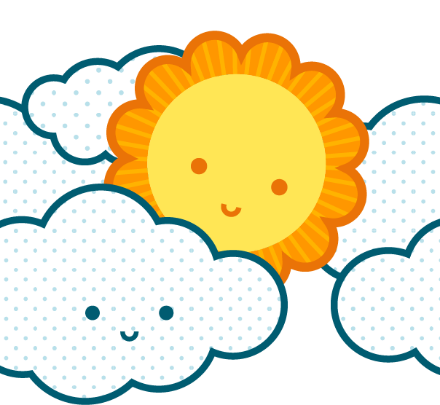 [Tên bạn][Địa chỉ đường]
[Thành phố, Đường Mã Zip][Điện thoại][Địa chỉ email]@twitter: [Tước hiệu Twitter][Địa chỉ web][Tên bạn][Địa chỉ đường]
[Thành phố, Đường Mã Zip][Điện thoại][Địa chỉ email]@twitter: [Tước hiệu Twitter][Địa chỉ web][Tên bạn][Địa chỉ đường]
[Thành phố, Đường Mã Zip][Điện thoại][Địa chỉ email]@twitter: [Tước hiệu Twitter][Địa chỉ web][Tên bạn][Địa chỉ đường]
[Thành phố, Đường Mã Zip][Điện thoại][Địa chỉ email]@twitter: [Tước hiệu Twitter][Địa chỉ web][Tên bạn][Địa chỉ đường]
[Thành phố, Đường Mã Zip][Điện thoại][Địa chỉ email]@twitter: [Tước hiệu Twitter][Địa chỉ web][Tên bạn][Địa chỉ đường]
[Thành phố, Đường Mã Zip][Điện thoại][Địa chỉ email]@twitter: [Tước hiệu Twitter][Địa chỉ web][Tên bạn][Địa chỉ đường]
[Thành phố, Đường Mã Zip][Điện thoại][Địa chỉ email]@twitter: [Tước hiệu Twitter][Địa chỉ web][Tên bạn][Địa chỉ đường]
[Thành phố, Đường Mã Zip][Điện thoại][Địa chỉ email]@twitter: [Tước hiệu Twitter][Địa chỉ web][Tên bạn][Địa chỉ đường]
[Thành phố, Đường Mã Zip][Điện thoại][Địa chỉ email]@twitter: [Tước hiệu Twitter][Địa chỉ web][Tên bạn][Địa chỉ đường]
[Thành phố, Đường Mã Zip][Điện thoại][Địa chỉ email]@twitter: [Tước hiệu Twitter][Địa chỉ web]